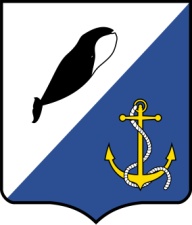 АДМИНИСТРАЦИЯ ПРОВИДЕНСКОГО ГОРОДСКОГО ОКРУГАПРОТОКОЛ № 02заседания Единой комиссии по соблюдению требований к служебному поведению муниципальных служащих Провиденского городского округаи урегулированию конфликта интересовот 04 июня 2018 г.						                            пгт. ПровиденияКомиссия, сформированная распоряжением главы Администрации Провиденского городского округа от 07 декабря 2016 г. № 309 «О составе Единой комиссии по соблюдению требований к служебному поведению муниципальных служащих органов местного самоуправления Провиденского городского округа и урегулированию конфликта интересов» (с изменениями от 02.08.2017 г. № 183), в составе:рассмотрев:- заключения по итогам проведённого Анализа сведений о доходах, расходах, об имуществе и обязательствах имущественного характера в рамках декларационной компании 2018 года за 2017 год:1. Муниципальных служащих Администрации Провиденского городского округа Чукотского АО;2. Муниципальных служащих управления финансов, экономики и имущественных отношений Администрации Провиденского городского округа Чукотского АО;3. Муниципальных служащих управления социальной политики Администрации Провиденского городского округа Чукотского АО;4. Руководителей муниципальных учреждений Провиденского городского округа Чукотского АОСведения о доходах, расходах, об имуществе и обязательствах имущественного характера лиц, замещающих муниципальные должности и депутатов Совета депутатов Провиденского городского округа, а также их супругов и несовершеннолетних детей, направлены в Аппарат Губернатора и Правительства Чукотского автономного округа в соответствии с Законом Чукотского автономного округа от 6 июня 2017 года № 45-ОЗ «О внесении изменений в Закон Чукотского автономного округа «О профилактике коррупции в Чукотском автономном округе».руководствуясь:- Указом Президента Российской Федерации от 1 июля 2010 г. № 821
«О комиссиях по соблюдению требований к служебному поведению федеральных государственных служащих и урегулированию конфликта интересов»;- Федеральным законом от 25 декабря 2008 года № 273-ФЗ «О противодействии коррупции»;- Федеральным законом от 2 марта 2007 года № 25-ФЗ «О муниципальной службе в Российской Федерации»;- Кодексом о муниципальной службе Чукотского автономного округа от 7 августа 2007 года № 74-ОЗ;- Постановлением Администрации Провиденского городского округа от 28 апреля 2016 г. № 111 «Об утверждении Положения о единой комиссии по соблюдению требований к служебному поведению муниципальных служащих органов местного самоуправления Провиденского городского округа и урегулированию конфликта интересов»;решила:В соответствии с  Положением о Единой комиссии по соблюдению требований к служебному поведению муниципальных служащих органов местного самоуправления Провиденского городского округа и урегулированию конфликта интересов, утверждённым постановлением Администрации Провиденского городского округа от 28.04.2016 г. № 111, считать заседании комиссии правомочным.Кворум для проведения заседания соблюдён (2/3 от общего числа членов комиссии). На заседании присутствуют 7 членов комиссии из 10, в том числе 3 члена комиссии, не являющиеся муниципальными служащими. Отсутствуют 3 члена комиссии, находящиеся в отпуске.Признать, что обязанность муниципальных служащих представлять сведения о своих доходах, расходах, об имуществе и обязательствах имущественного характера, а также о доходах, расходах, об имуществе и обязательствах имущественного характера своих супруги (супруга) и несовершеннолетних детей выполнена полностью.Признать, что срок представления Справки о доходах, расходах, об имуществе и обязательствах имущественного характера, установленный действующим законодательством Российской Федерации, не нарушен.Признать, что срок предоставления откорректированной (уточняющей) Справки о доходах, расходах, об имуществе и обязательствах имущественного характера (с 1 мая по 30 мая) не нарушен.Признать, что по результатам анализа исполнения муниципальными служащими органов местного самоуправления Провиденского городского округа обязанности по представлению Сведений о доходах, расходах, об имуществе и обязательствах имущественного характера, наличие достаточных оснований инициировать проведение проверок достоверности и полноты указанных сведений не выявлено. По всем замечаниям представлены уточнённые Справки и пояснительные записки.Признать, что представленные муниципальными служащими органов местного самоуправления Провиденского городского округа Сведения о доходах, расходах, об имуществе и обязательствах имущественного характера являются достоверными и полными. В соответствии с Порядком, утвержденным постановлением Администрации Провиденского городского округа от 28 апреля 2016 г. № 112 «Об утверждении новой редакции Порядка размещения сведений о доходах, расходах, об имуществе и обязательствах имущественного характера отдельных категорий лиц и членов их семей на официальном сайте администрации Провиденского городского округа и сайтах муниципальных учреждений, и предоставления этих сведений окружным средствам массовой информации для опубликования», указанные Сведения размещены в информационно-телекоммуникационной сети Интернет на официальном сайте Администрации Провиденского городского округа 15 мая 2018 года.Разместить протокол заседания Единой комиссии по соблюдению требований к служебному поведению муниципальных служащих Провиденского городского округа и урегулированию конфликта интересов в информационно-телекоммуникационной сети «Интернет» на официальном сайте Провиденского городского округа (раздел «Противодействие коррупции», подраздел «Единая комиссия»).№ п/пФамилия, имя, отчествоДолжностьПримечания1234Председатель комиссии:Председатель комиссии:Председатель комиссии:Председатель комиссии:1Рекун Даниил Викторовичзаместитель главы администрации Провиденского городского округа, начальник организационно-правового управлениялицо, ответственное за профилактику и противодействие коррупции в органах местного самоуправления Провиденского городского округаСекретарь комиссии:Секретарь комиссии:Секретарь комиссии:Секретарь комиссии:2Красикова Елена Алексеевназаместитель начальника организационно-правового Управлениялицо, замещающее должность муниципальной службыЧлены комиссии:Члены комиссии:Члены комиссии:Члены комиссии:3Якубова Наталья Викторовнадиректор муниципального автономного учреждения «Централизованная библиотечная система Провиденского городского округа»член Общественной палаты Чукотского автономного округа4Церенова Виктория Леонидовнапреподаватель муниципального бюджетного общеобразовательного учреждения «Школа-интернат среднего общего образования поселка Провидения»
(МБОУ «Ш-ИСОО п. Провидения»)представитель образовательного учреждения5Попов Евгений Анатольевичдиректор муниципального автономного учреждения «Центр культуры и досуга Провиденского городского округа»руководитель муниципального учреждения6Альшевская Варвара Николаевназаместитель главы Администрации Провиденского городского округа, начальник Управления социальной политикилицо, замещающее должность муниципальной службы7Ковалькова Анжелика Викторовнаначальник отдела культуры, спорта и туризма управления социальной политики Администрации Провиденского городского округалицо, замещающее должность муниципальной службыПриглашенные:Приглашенные:Приглашенные:Приглашенные:8Шевкунова Анастасия Валерьевнадокументовед управления финансов, экономики и имущественных отношений Администрации Провиденского городского округалицо, ответственное за профилактику и противодействие коррупции в структурном подразделенииПредседатель комиссииРекун Д.В.Секретарь комиссииКрасикова Е.А.Члены комиссии:Якубова Н.В.Церенова В.Л.Попов Е.А.Альшевская В.Н.Ковалькова А.В.